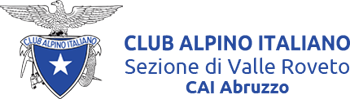 Via Porta Maggiore s.n.c.  67054 Civitella Roveto (AQ)   valleroveto@cai.itCOORDINATORE ESCURSIONE   Maria Rita Sorgi 3240586537              EQUIPAGGIAMENTO   E’ indispensabile portare una buona scorta di acqua.OBBLIGATORIA LA PRENOTAZIONE PER IL TRASPORTO IN AUTOBUS (25 euro)SARANNO ACCETTATI FINO AD UN MASSIMO DI 16 PARTECIPANTIESCURSIONE SOCIALE del giorno 23 LUGLIO  2017TRAVERSATA DELLA MAJELLA Parco Nazionale della Majelladislivello andata m. 1450 dislivello ritorno m.  1600        km totali   28   tempo  complessivo    ore 9,30Descrizione itinerario Itinerario  andata 
Rif. Pomilio  (metri 1890) - Blockhaus (metri 2140) - Sella di Scrimacavallo - Monte Cavallo -  Bivacco Fusco (metri 2500) - Monte Focalone (metri 2676) - Tre Portoni - Monte Amaro 2793Itinerario  ritorno  Monte Amaro  - Forchetta Maiella  - Vallone di Fonte Romana – Fonte RomanaRitrovo:  APPUNTAMENTO ad Avezzano (uscita superstrada Avezzano-Sora, parcheggio di Via Napoli) ore 5